Vòng cung Tây Bắc số 3SAPA - LAI CHÂU - ĐIỆN BIÊN - MỘC CHÂU - MAI CHÂUThời gian: 4 ngày 4 đêm / Phương tiện: ô tô / Khởi hành: Tối T4 hàng tuần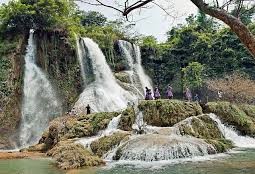 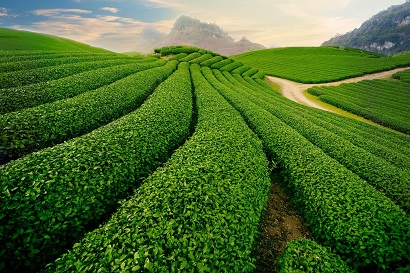 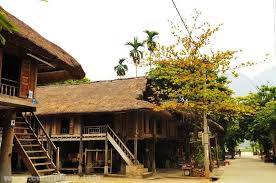 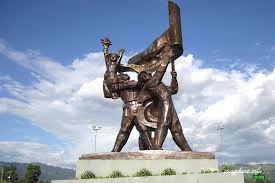 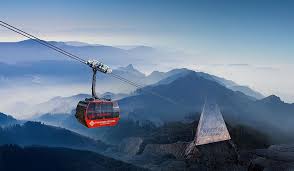 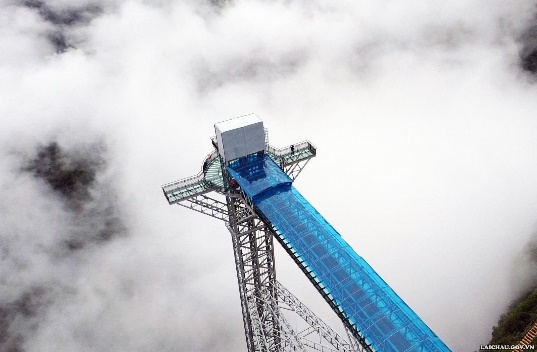 TỐI NGÀY 01: HCM - HN				      (/)Quý khách ra sân bay Tân Sơn Nhất, làm thủ tục check in, đáp chuyến bay đi Hà Nội, thời gian bay linh hoạt.Ra tới sân bay Nội Bài, Xe đón quý khách về khách sạn Phố cổ Hà Nội nhận phòng, nghỉ ngơi.Quý khách nghỉ đêm tại khách sạn.NGÀY 01: HÀ NỘI - NỘI BÀI - SAPA - MOANA 			 (ĂN SÁNG / TRƯA / TỐI)05h30-06h00: Ăn sáng sớm, Quý khách tự di chuyển ra điểm tập trung Trần quang Khải (quý khách tự bắt taxi ra điểm đón cách khách sạn 1 km) bắt đầu cho hành trình khám phá vòng cung Tây Bắc. Quý khách lên xe khởi hành đi Sapa. Trên xe không có HDV13h00: Tới Sapa, Quý khách về khách sạn ăn trưa sau đó nhận phòng khách sạn, nghỉ ngơi.Chiều: Xe và hướng dẫn đưa Quý khách tới Ga cáp treo Fansipan để bắt đầu cuộc hành trình chinh phục Fansipan bằng hệ thống cáp treo 3 dây hiện đại nhất thế giới với cabin có sức chứa tới 30 du khách. Từ ga trên, đi qua Cổng Trời Thanh Vân Đắc Lộ là đến được tới chốn mây ngàn. Bích Vân Thiền Tự nằm trên độ cao trên 2.000m đón du khách và Phật tử bốn phương bằng nét kiến trúc thuần Việt, giữa bảng lảng sương giăng; Rảo bước đi trong tiếng chuông vọng giữa mây ngàn gió núi, tới độ cao 3.000m, bạn thu vào tầm mắt Đại tượng Phật A Di Đà bằng đồng cao 21,5m, sừng sững uy nghiêm trong mây bay huyền ảo, hướng ánh nhìn từ bi xuống nhân gian. Trong thời khắc trầm mặc mà linh thiêng ấy, chắp tay nguyện cầu giữa tiết xuân đang tràn về ấm áp, giữa những chồi non của đỗ quyên, mâm xôi, đào mận… đang cựa mình, bật mầm mới, bạn sẽ thấy trong lòng những cánh hoa của tình thương yêu và hi vọng cũng đang bung nở; Từ Đại tượng Phật, con đường La Hán - nơi ngự tọa 18 bức tượng La Hán bằng đồng cao 2,5m từ bi, trầm mặc trong bảng lảng mây bay, sẽ dẫn bạn tới quần thể Kim Sơn Bảo Thắng Tự với vẻ đẹp cổ kính của những ngôi chùa gỗ Việt Nam từ thế kỷ 15-16, Quý khách cùng chiêm bái tượng Quan thế âm Bồ Tát, Miếu Sơn thần... Hòa quyện trong khung cảnh ấy là những cây đỗ quyên hàng trăm năm tuổi vươn mình trong giá rét, đang bật lên mầm nụ, chờ sang tháng 3, tháng 4 là bung nở những sắc trắng, vàng, đỏ, tím hồng…Cuối cùng là sau khi đã vượt qua 600 bậc đá xanh, Quý khách đã lên tới đỉnh Fansipan trên độ cao 3.143m, nóc nhà của Đông Dương. Từ đây, phóng tầm mắt ra bốn bề xung quanh, mỗi người sẽ có những cảm xúc đặc biệt và những điều mong ước chỉ muốn giữ cho riêng mình.18h00: Ăn tối. Buổi tối tự do vui chơi. Quý khách có thể đi tắm lá thuốc Dao đỏ để thư giãn sau một ngày thăm quan để thư giãn và hồi phục sức khỏe (phí tự túc). Nghỉ đêm tại Sapa.NGÀY 2: SAPA - CẦU KÍNH RỒNG MÂY - LAI CHÂU - ĐIỆN BIÊN      (ĂN SÁNG / TRƯA / TỐI)06h30: Quý khách ăn sáng tại khách sạn và nghỉ ngơi. Nhâm nhi ly cafe buổi sáng tại nhà hàng.07h00: Xe và hướng dẫn đón Quý khách đi thăm quan khu du lịch Cầu kính Rồng Mây trên khu vực cổng trời Ô Quy Hồ thuộc về địa phận huyện Tam Đường tỉnh Lai Châu. Hướng dẫn viên sẽ hướng dẫn để Quý khách tự túc mua vé thăm quan và vui chơi với các lựa chọn như sau:Thang máy Cầu KínhCác trò chơi: Cầu độc mộc, Zipline tốc độ, Xích đu tử thần, Giường vô cựcSau khi dời Cầu Kính, Quý khách tiếp trục chinh phục con đèo Ô Quy Hồ để dẫn tới huyện Tam Đường ngắm cảnh bên núi bên sông vô cùng đẹp mắt. Chụp hình với Tượng đài thành phố Lai Châu, vượt qua mảnh đất Phong Thổ với những cung đường đẹp như tranh vẽ; băng qua những mảnh đất mà nhiều người chỉ biết đến qua trang sách đó là thượng nguồn Sông Đà, huyện Sìn Hồ rồi dòng sông Nậm Na và sau đó là tới trung tâm của huyện Mường Lay với lớp lớp những ngôi nhà sàn của người Thái đen trong ngút tầm mắt.12h00: Ăn trưa nhà hàng khu vực thị xã Mường Lay. Sau bữa trưa, Đoàn tiếp tục lên xe đi Điện Biên.15h00: Tới thành phố Điện Biên Phủ, xe đưa Quý khách đi thăm quan:Thăm quan Tượng đài chiến thắng Điện Biên.Thăm hầm Đờ Cát, nơi làm việc và chỉ huy của tướng Christian de Castries, sau đó tiếp tục thăm quan và chụp hình với cầu Mường Thanh và sông Nậm Rốm.Đồi A1, nơi ghi dấu trận chiến ác liệt năm xưa.18h00: Nhận phòng khách sạn, nghỉ ngơi.19h00: Ăn tối. Buổi tối tự do nghỉ ngơi. Nếu có nhu cầu, Đoàn có thể yêu cầu được đi ăn tối giao lưu tại bản Thái đen tại Điện Biên có thể đề nghị và tự túc chi trả các chi phí phát sinh liên quan. Nghỉ đêm tại Điện Biên.NGÀY 3: ĐIỆN BIÊN - MỘC CHÂU - CẦU KÍNH BẠCH LONG	         (ĂN SÁNG / TRƯA / TỐI)06h30: Quý khách ăn sáng tại khách sạn và trả phòng.07h30: Đoàn lên xe đi Mộc Châu. Trên đường đi sẽ được hướng dẫn viên giới thiệu về Mường Phăng, địa danh lịch sử với trung tâm chỉ huy chiến dịch Điện Biên Phủ do cố Đại tướng Võ Nguyên Giáp trực tiếp chỉ huy trong chiến dịch Điện Biên Phủ 1954.Băng qua huyện Tuần Giáo, Quý khách sẽ chinh phục đèo Pha Đin dài 32km nằm trên Quốc lộ 6 nằm trên địa phận huyện Tuần Giáo của Điện Biên và huyện Thuận Châu của Sơn La. Dừng chân trên đỉnh đèo chụp hình kỉ niệm; Trên đường về Mộc Châu Quý khách sẽ đi qua thành phố Sơn La, ghé chụp hình với tượng đài thành phố Sơn La, tượng đài Ngã 3 Cò Nòi.12h00: Ăn trưa tại Mộc Châu. Sau bữa trưa, Quý khách tiếp tục đi thăm quan:Chiều: Hướng dẫn viên đưa Quý khách đi thăm quan: Thác Dải Yếm - Một thác nước tuy nhỏ nhưng mang một vẻ đẹp quyến rũ. Tương truyền, dòng thác này là dải yếm của người con gái cứu chàng trai thoát khỏi dòng nước lũ.Quý khách tự túc mua vé thăm quan Cầu kính Tình yêu - cây cầu kính đầu tiên tại Việt Nam.Tiếp sau, xe ô tô đưa đoàn tới Mường Sang. Tại đây, Quý khách tự do lựa chọn một trong hai điểm thăm quan nổi tiếng đó là: Happy Land hoặc Cầu kính Bạch Long dài nhất thế giới.Vườn hoa Happy land - Happy land có diện tích gần 5ha, nằm giữa một thung lũng rộng lớn ở bản Lùn, xã Mường Sang. Đến đây, du khách sẽ được đón chào bởi những thảm hoa được trồng từ nhiều loại hoa khác nhau, trong đó có những loài hoa đặc trưng của vùng Tây Bắc).Cầu kính Bạch Long được bắc qua hai ngọn núi có khoảng cách 285m, rộng 2,4m với các mảng kính cực lớn 2,4m x 3m. Áp dụng công nghệ hiệu ứng 9D với 60 hiệu ứng hình ảnh và âm thanh giả lập để tạo cảm giác; Glass Skywalk tiếp nối cầu chạy dài 370m trên vách đá (vực sâu 150m). Có 02 điểm nhô ra rộng 3m, dài 5m view ra toàn cảnh Khu du lịch để khách hàng chụp ảnh check in.18h30: Về lại nhà hàng ăn tối. Sau bữa tối, xe đưa Quý khách về nhận phòng khách sạn nhận phòng nghỉ ngơi. Buổi tối Quý khách tự do khám phá Mộc Châu về đêm. Nghỉ đêm tại Mộc Châu.NGÀY 4: MỘC CHÂU - MAI CHÂU - HÀ NỘI 			  		  (ĂN SÁNG / TRƯA / - )06h15: Quý khách trả phòng và lên xe đi ăn sáng tại nhà hàng.07h00: Xe bắt đầu đưa Quý khách đi thăm quan:Đồi chè Trái tim, có lẽ đây không chỉ là đồi chè đẹp nhất của Cao nguyên Mộc Châu mà còn là đồi chè đẹp nhất của Việt Nam bởi những luống chè xanh mởn tròn trịa và uốn lượn xa ngút tầm mắt đưa đến một cảm giác lãng mạn và bình yên. Đây cũng chính là vùng nguyên liệu để sản xuất ra thương hiệu nổi tiếng chính là Ô Long trà.Thung lũng mận Nà Ka với phong cảnh hoang sơ đầy mới lạ. Đặc biệt vào mùa hoa mận trắng tinh khôi hoặc vào mùa thu trái chín thì dường như Nà Ka khoác lên cho mình những tấm áo lộng lẫy đẹp diệu kỳ (Lưu ý: điểm Nà Ka chỉ đi vào khi vào mùa hoa mận hoặc vào hái quả, khi không phải mùa hoa hoặc mùa quả thì hướng dẫn viên sẽ dành thời gian cho các điểm thăm quan khác được dài hơn).Dừng chân tại trung tâm giới thiệu và bán các sản phẩm đặc trưng tại Mộc Châu, đặc biệt là các sản phẩm từ sữa bò tươi nguyên chất được sản xuất tại chính mảnh đất cao nguyên này. Quý khách tự do mua sắm quà cho bản thân, bạn vè và người thân.Mộc Châu các mùa hoa trái: Tùy vào từng thời điểm, hướng dẫn viên sẽ đưa Quý khách đi chụp hình với những vườn hoa, vườn quả đặc trưng của Mộc Châu. Chắc chắn Quý khách sẽ ngỡ ngàng và ấn tượng trước những vẻ đẹp đầy sức sống và lôi cuốn ấy (Lưu ý: các vườn hoa vườn cây này như thế nào là hoàn toàn phụ thuộc vào thời tiết và kế hoạch trồng của người dân).Mùa hoa đào tươi thắm vào dịp Tết nguyên đán hằng năm. Mùa cải trắng bạt ngàn trên những ngọn đồi vào dịp trước và sau Tết nguyên đánMùa hoa tam giác mạch rộn ràng từ khoảng tháng 9 đến tháng 12Mùa hái Dâu Tây đỏ mọng vào những tháng mùa đông và một số thời điểm khác nhauVà rất nhiều các loại đặc sản địa phương trải khắp quanh năm10h00: Quý khách tiếp tục lên xe về Hà Nội. Trên đường về xe dừng lại trên cung đường chữ S với vẻ đẹp đầy cuốn hút (một trong những điểm check-in nổi tiếng tại Vân Hồ). Lưu ý: Do cung đường chữ S nằm trên trục quốc lộ 6 với rất nhiều phương tiện lưu thông qua lại. Xe sẽ chỉ dừng trong những điều kiện mà lái xe và hướng dẫn viên thấy có thể đảm bảo được an toàn cho đoàn. Trường hợp không thể dừng lại thì xe sẽ chạy chậm để hướng dẫn viên giới thiệu và Quý khách có thể ngắm nhìn cung đường từ trên xe ô tô.12h00: Ăn trưa tại Mai Châu. Sau bữa trưa, Quý khách có thể khám phá thung lũng Mai Châu bằng xe đạp (hoặc xe điện, chi phí thuê xe đạp hoặc xe điện tự túc). Quý khách thăm những ngôi nhà sàn nhỏ xinh của người Thái để tìm hiểu những nét văn hóa độc đáo của họ, thăm những gian hàng thổ cẩm, cùng học cách dệt thổ cẩm của người Thái và mua những món quà lưu niệm nơi đây. Sau đó Quý khách tự do đạp xe hoặc dạo bộ và mua sắm đồ, chụp hình.15h00: Quý khách lên xe về Hà Nội. Trên đường về ghé dừng nghỉ ngơi tại đặc sản sữa Ba Vì mua đồ về làm quà cho bạn bè và người.19h00: Xe đưa quý khách tới Hà Nội. Quý khách đổi sang xe nhỏ, Xe đưa quý khách ra sân bay, Quý khách đáp chuyến bay về Tp.HCM sau 21h00. Kết thúc chương trình. Hẹn gặp lại Quý khách!GIÁ TOUR: VND / KHÁCH(áp dụng cho khách lẻ ghép đoàn)Giá tour bao gồm:Xe Cabin VIP hoặc xe giường nằm đưa Quý khách từ Hà Nội đi Sapa một chiềuXe ô tô du lịch 7 đến 29 chỗ (tùy số lượng khách) phục vụ theo chương trình03 đêm ngủ khách sạn 2-3 sao, 02 khách/phòng (trường hợp lẻ ghép ngủ 3)07 bữa ăn chính theo chương trình, mức 120.000đ/suất03 bữa ăn sáng 30.000đ/suất hoặc ăn theo tiêu chuẩn của khách sạn (tùy khách sạn)Vé tham quan tất cả các điểm có ghi rõ trong chương trìnhNước suối phục vụ miễn phí trên xe ô tô, tiêu chuẩn 01 chai 500ml/người/ngàyHướng dẫn viên phục vụ đoàn theo chương trìnhVé máy bay khứ hồi HCM – HN – HCM, giá vé có thể lên xuống theo thời giá, saigontours sẽ báo chính xác khi quý khách đặt tour.Không bao gồm:Hóa đơn thuế GTGTVé vui chơi tại Khu du lịch Cầu kính Rồng mây, Cầu kính Bạch Long, Happy Land Mộc ChâuVé cáp treo Fansipan khứ hồi. Quý khách có thể đăng ký trước khi mua tour hoặc có thể thanh toán trực tiếp tiền vé cáp treo cho hướng dẫn viên tại Sapa theo đơn giá bán lẻ thực tế (hiện tại là 750.000đ)Đồ uống trong các bữa ăn, trong khách sạn và các chi phí cá nhân khácChi phí ngủ single: (do trường hợp Quý khách đăng ký đi một mình mà không thể ghép ngủ ghép cùng người khác hoặc do yêu cầu được ngủ riêng chủ động từ phía khách hàng).Tiền TIP cho lái xe và hướng dẫn viên:Thông lệ đối với du khách là người Việt Nam: 250.000đ/kháchTip quy định với du khách là người nước ngoài: tối thiểu 5$/ngày/ngườiTrẻ em (cần đọc kỹ để nắm rõ về tiêu chuẩn của trẻ em):Trẻ từ 1-4 tuổi miễn phí dịch vụ (bố mẹ tự lo mọi chi phí phát sinh liên quan tới trẻ). 02 người lớn chỉ được kèm theo 01 trẻ miễn phí, từ trẻ thứ 2 tính 50% giá tour (có tiêu chuẩn nửa suất ăn và các dịch vụ liên quan khác trong tour, nhưng vẫn phải ngủ chung giường với bố mẹ). Trường hợp nếu 01 người lớn đi tour mà mang kèm 01 trẻ thuộc diện miễn phí thì trẻ này phải mua 50% giá tour của người lớn, ngoài ra người lớn vẫn phải trả thêm chi phí ngủ single theo quy định. Trẻ từ 5-9 tuổi tính 75% giá tour: có tiêu chuẩn suất ăn riêng, chỗ ngồi trên xe tại Sapa, vé thắng cảnh của trẻ em. Trường hợp nếu vì vấn đề chiều cao vượt quá quy định của khu du lịch mà trẻ này phải mua vé thắng cảnh theo giá vé của người lớn thì sẽ chỉ được chi trả tối đa 75% tiền vé thắng cảnh (chi phí phát sinh gia đình phải thanh toán trực tiếp cho hướng dẫn viên). 02 trẻ em 75% cũng không được tính như là 01 suất người lớn, không có giường ngủ riêng mà phải ngủ ghép với bố mẹ.Trẻ em từ 10 tuổi trở lên tính như người lớn, hưởng dịch vụ của người lớnNhững lưu ý chung khác:Quý khách đi tour (đặc biệt là các tour liên quan đến tàu thủy, tàu hỏa, máy bay… hoặc các tour đi đến các vùng biên giới) cần thiết phải mang theo giấy tờ tùy thân hợp pháp (CMTND/Thẻ căn cước/Hộ chiếu). Trẻ dưới 14 tuổi tối thiểu phải mang theo giấy khai sinh. Trẻ em từ 14 tuổi trở lên bắt buộc phải có CMTND hoặc thẻ CCCD hoặc hộ chiếu.Nên mang theo thuốc đau bụng do tiêu chảy, thuốc cảm sốt thông thườngQuý khách là người ăn chay vui lòng mang thêm đồ ăn chay theo để đảm bảo khẩu vị của mìnhBất cứ dịch vụ nào trong tour nếu Quý khách không sử dụng mà không phải do lỗi chủ quan từ phía đơn vị tổ chức tour thì cũng không được hoàn lạiHướng dẫn viên có quyền sắp xếp lại thứ tự các điểm thăm quan cho phù hợp điều kiện từng ngày khởi hành cụ thể. Miễn là vẫn đảm bảo tất cả các điểm thăm quan có trong chương trình.Trường hợp ngày khởi hành có từ 6 khách trở xuống, lái xe có thể kiêm hướng dẫn viên. Đây là những lái xe có nhiều kinh nghiệm, am hiểu tuyến điểm và văn hóa địa phương.Là tour miền núi, thường đi xe nhỏ nên đề nghị Quý khách không mang hành lý cồng kềnh, quá khổ và không mang nhiều hành lý. Nên mang balo thay vì mang những vali cứng. Có những option ngủ tại homestay để tăng tính trải nghiệm với tour miền núi. Đề nghị Quý khách nên mang theo những vật dụng cá nhân để dùng khi ở Homestay (nếu thấy cần thiết).Trường hợp khách đi lẻ một mình mà chúng tôi không thể bố trí người ngủ ghép cùng với người khác đi lẻ thì bắt buộc phải chịu phí ngủ riêng bằng 50% mức giá phòng/đêm trong suốt chương trình tour.(*) Trách nhiệm của khách hàng:Khách hàng phải tự bảo quản tài sản riêng của mình trong mọi trường hợp và ở tất cả các nơi trong suốt chuyến đi. Bên tổ chức tour không chịu trách nhiệm về những mất mát về tiền bạc, tư trang quý, vé máy bay, và tài sản riêng của khách hàng trong chuyến đi.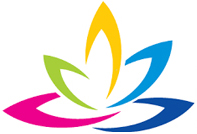 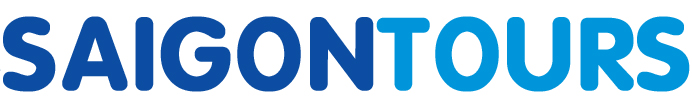 CÔNG TY TNHH GIAO THÔNG VẬN TẢI VÀ DU LỊCH SÀI GÒNCÔNG TY TNHH GIAO THÔNG VẬN TẢI VÀ DU LỊCH SÀI GÒN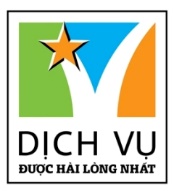 Văn phòng Hồ Chí MinhĐC: 219 Võ Văn Tần, Phường 5, Quận 3ĐT: 19002258Email: hcm@saigontours.asia           Website: www.saigontours.asiaVăn phòng Hà Nội: ĐC: Tầng 6, 12 Khuất Duy Tiến, P. Thanh Xuân Trung, Q.Thanh XuânĐT: 1900 2258Email: hanoi@saigontours.asiaWebsite: www.saigontours.asia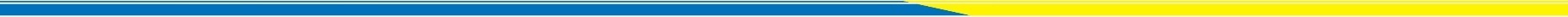 LƯU Ý QUAN TRỌNG - QUÝ KHÁCH VUI LÒNG ĐỌC KỸ TRƯỚC KHI ĐĂNG KÝ- Giấy tờ: Người lớn và trẻ từ 14 tuổi trở lên, thuộc quốc tịch Việt Nam mang CMT/CCCD/hộ chiếu gốc hình ảnh rõ nét còn hạn sử dụng). (trẻ dưới 14 tuổi thuộc quốc tịch Việt Nam mang theo giấy khai sinh gốc hoặc bản trích lục có mộc đỏ). (Khách nước ngoài/việt kiều mang theo hộ chiếu gốc + nếu visa nhập cảnh việt nam)- Tiêu chuẩn tour: Đây là tour ghép khách lẻ.- Lưu ý từng ngày để chuyến đi không bỡ ngỡ:- Tối 1: Ở sân bay tân sơn nhất có nhân viên hỗ trợ khách làm check in, khách tự bay ra Hà Nội, ra tới sân bay nội Bài, Xe đón khách về khách sạn phố cổ, nhận phòng, khách đọc tên Saigontours để nhận phòng. Ngày này ăn tối tự túc- Ngày 1: Một số ngày cấm đường, xe không vào đón khách được tại khách sạn được, quý khách sẽ tự bắt taxi ra điểm tập trung cách khách sạn khoảng 1km để lên xe. Ngày này ăn sáng sớm, trong trường hợp khách không kịp ăn sáng tại khách sạn, sẽ tự túc ăn sáng tại trạm dừng chân.- Ngày 4: về tới trung tâm Hà Nội, quý khách đổi sang xe nhỏ, Xe đưa khách ra sân bay nội bài, khách tự làm thủ tục check in sân bay. Kết thúc.- Lưu ý giờ bay: Do các chuyến bay phụ thuộc vào các hãng hàng không nên trong một số trường hợp chuyến bay, giờ bay có thể thay đổi bay sớm hơn hoặc trễ hơn so với chuyến bay ban đầu đặt, Saigontours sẽ báo ngay cho Bên A khi có sự thay đổi, mọi phát sinh liên quan đến việc thay đổi giờ bay (nếu có) Saigontours sẽ không chịu trách nhiệm bồi thường và không chi trả thêm bất kỳ chi phí nào khác. 